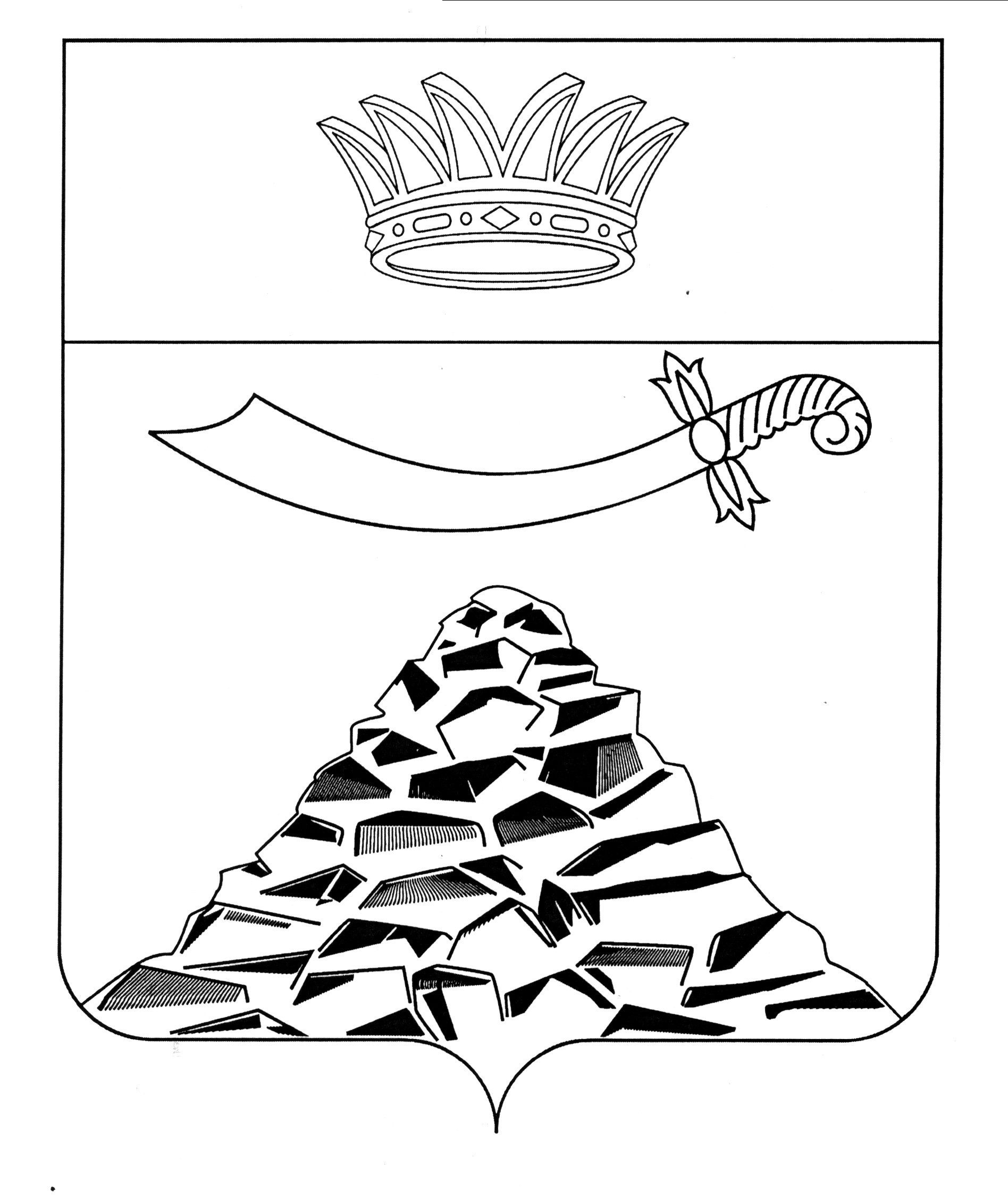 ПОСТАНОВЛЕНИЕАДМИНИСТРАЦИИ МУНИЦИПАЛЬНОГО ОБРАЗОВАНИЯ 
«ЧЕРНОЯРСКИЙ РАЙОН»АСТРАХАНСКОЙ ОБЛАСТИ      от 24.08.2022 № 197с. Черный ЯрО введении особого противопожарного режимана территории  муниципального образования«Черноярский район»	В целях защиты жизни и здоровья граждан, снижения количества пожаров на территории  МО «Черноярский район» в условиях повышенной пожарной опасности, в соответствии со ст. 30 Федерального закона от 21.12.1994 года № 69-ФЗ «О пожарной безопасности», а также с увеличением природных (ландшафтных) пожаров на территории МО «Черноярский район, Администрация муниципального образования  «Черноярский район»   ПОСТАНОВЛЯЕТ:Ввести на территории муниципального образования «Черноярский район» с 25 августа по 04сентября 2022 года особый противопожарный режим.Установить, что в период особого противопожарного режима на территории муниципального образования «Черноярский район» действуют дополнительные требования пожарной безопасности, утвержденные постановлением Правительства Астраханской области от 23.04.2010 года № 171-П «О реализации мер пожарной безопасности в Астраханской области».Управлению сельского хозяйства МО «Черноярский район»  организовать информирование  руководителей сельскохозяйственных организаций, крестьянских (фермерских) хозяйств  о необходимости применения  технологий утилизации растительных остатков, исключающих их огневую обработку на землях сельскохозяйственного назначения.Рекомендовать главам поселений МО «Село Ушаковка» - Е.В. Шевченко, МО «Черноярский сельсовет» - М.А. Мешков, совместно с отделом по делам ГО и ЧС, МП и защиты  государственной  тайны администрации муниципального образования «Черноярский район»  (А.М. Степовой):Осуществлять информирование населения о запрете выжигания  сухой растительности.Провести проверку готовности подразделений муниципальной пожарной охраны к тушению пожаров на территории муниципальных образований.Создать резерв горюче-смазочных материалов на период действия особого противопожарного режима.Создать мобильные группы с привлечением  работников органов местного самоуправления, казачьих дружин для оперативного выявления фактов сжигания сухой растительности и привлечения виновных к ответственности. Обеспечить своевременную передачу в Главное управление Министерства Российской Федерации по делам гражданской обороны, чрезвычайным ситуациям и ликвидации последствий стихийных бедствий по Астраханской области о возникших лесных и ландшафтных пожарах, угрозе их распространения, а также силах и средствах, привлекаемых к их тушению.Обеспечить соблюдение на территории муниципального образования «Черноярский район» порядка утилизации растительных отходов, горючего  мусора,  исключая их огневую обработку.Рекомендовать руководителям сельскохозяйственных организаций, крестьянских (фермерских) хозяйств, собственникам земельных участков на соответствующих территориях:Регулярно проводить противопожарные  мероприятия, в том числе создавать защитные противопожарные минерализованные полосы.Обеспечить наличие первичных средств пожаротушения.Размещать информационные стенды о запрете выжигания сухой растительности.Начальнику организационного отдела администрации МО «Черноярский район» (О.В.Сурикова) разместить настоящее постановление на официальном сайте администрации МО «Черноярский район». Контроль за выполнением настоящего постановления возложить на заместителя главы  администрации МО «Черноярский район» М.М. Якунина.И.о. Главы администрацииМО «Черноярский район»					     Т.А. Буданова